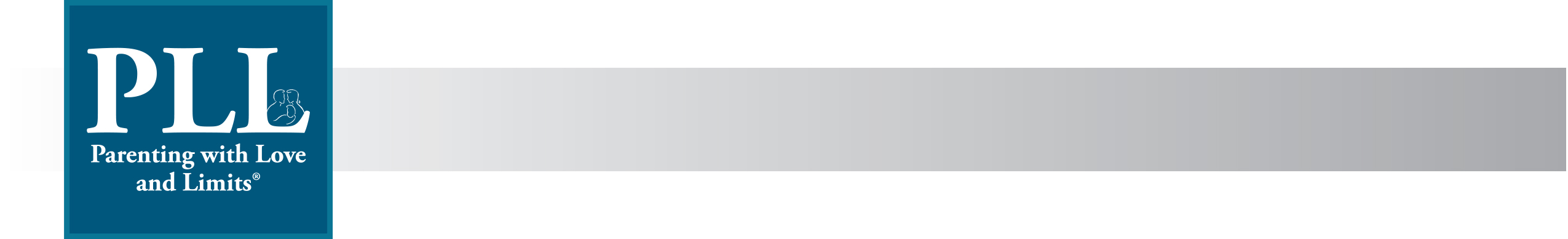 Internal Change Instruments are used to assess changes that occur over time, within the youth and/or family. TEST ASSESSMENTSCHILD BEHAVIOR CHECKLIST – CBCL The CBCL is to be ordered directly from ASEBA at www.ASEBA.org. The CBCL/6-18 obtains parents' reports of children's competencies & problems.  Latino Spanish CBCL/6-18 available. PACKAGE OF 50 FORMS FOR $25.  FACES IV The FACES IV can be printed from the sample provided at no charge (Available in Spanish upon request)READINESS SCALES The Readiness for Change Scales can be printed from the sample provided at no charge. (Available in Spanish upon request)UCLA-PTSD The UCLA-PTSD can be purchased directly from kfibiger@research.ucla.edu or by calling 310-794-0558. Licensing Agreement will need to be completed prior to use and is available at the above email or phone numberWHO COMPLETES THE TEST ASSESSMENTS?CHILD BEHAVIOR CHECKLIST – CBCL The Parent/Caregiver will complete the pre and post-testIf both Parents/Caregivers are present, have them collaborate together to complete only one pre and post-testThe same Parent/Caregiver who completes the pre-test must complete the post-testFACES IV The Youth and Parent/Caregiver will each complete the FACES IV pre and post-test The same Youth and Parent/Caregiver who completes the pre-test must complete the post-testREADINESS SCALES The Youth will complete the “Youth version” pre and post-testThe Parent/Caregiver will complete the “Caregiver version” pre and post-testThe same Youth and Parent/Caregiver who completes the pre-test must complete the post-testUCLA-PTSD Clinician Administered Trauma History ProfileYouth completes the test (Trauma Index)When to administer and send in the Pre and Post-testsWhen to Administer TestsWhen to Send Tests to PLLAll Pre-tests must be administered at the PLL Motivational Intake  If preferred, pre-tests can be administered at a separate meeting as long as it occurs before any PLL treatment beginsAll Post-tests must be  administered at program completion Shortly after you have administered a test, or a batch of tests, send to PLLFor a quick turnaround on providing the results back to you, we recommend that all tests be either faxed to PLL or scanned and emailedRemember to include the Cover Sheet that lists the data being sent